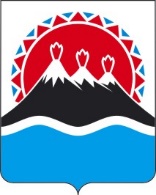 ПРИКАЗЫВАЮ:Внести в часть 2 приказа Министерства финансов Камчатского края от 13.03.2020 № 58 «Об утверждении Порядка сообщения руководителями краевых государственных учреждений, подведомственных Министерству финансов Камчатского края о возникновении личной заинтересованности при исполнении трудовых обязанностей, которая приводит или может привести к конфликту интересов» изменение, заменив слова «Симаненко Евгению Юрьевичу» словами «Дудник Кристину Сергеевну».Настоящий приказ вступает в силу с момента подписания.Пояснительная записка к проекту приказа Министерства финансов Камчатского края от 13.03.2020 № 58 «Об утверждении Порядка сообщения руководителями краевых государственных учреждений, подведомственных Министерству финансов Камчатского края о возникновении личной заинтересованности при исполнении трудовых обязанностей, которая приводит или может привести к конфликту интересов»  В связи со штатными изменениями в Министерстве финансов Камчатского края в приказ Министерства финансов Камчатского края от 13.03.2020 № 58 «Об утверждении Порядка сообщения руководителями краевых государственных учреждений, подведомственных Министерству финансов Камчатского края о возникновении личной заинтересованности при исполнении трудовых обязанностей, которая приводит или может привести к конфликту интересов»  внесены соответствующие изменения.Настоящий проект приказа 17.05.2021 года размещен на Едином портале проведения независимой антикоррупционной экспертизы и общественного обсуждения проектов нормативных правовых актов Камчатского края (htths://npaproject.kamgov.ru) для обеспечения возможности проведения в срок по 25.05.2021 независимой антикоррупционной экспертизы.Проект приказа не подлежит оценке регулирующего воздействия 
в соответствии с постановлением Правительства Камчатского края 
от 06.06.2013 № 233-П «Об утверждении Порядка проведения оценки регулирующего воздействия проектов нормативных правовых актов Камчатского края и экспертизы нормативных правовых актов Камчатского края».МИНИСТЕРСТВО ФИНАНСОВ КАМЧАТСКОГО КРАЯПРИКАЗ № [Номер документа]г. Петропавловск-Камчатский[Дата регистрации] годаО внесении изменения в приказ Министерства финансов Камчатского края от 13.03.2020 № 58 
«Об утверждении Порядка сообщения руководителями краевых государственных учреждений, подведомственных Министерству финансов Камчатского края,о возникновении личной заинтересованности при исполнении трудовых обязанностей, которая приводит или может привести к конфликту интересов»  Врио Министра[горизонтальный штамп подписи 1]А.Н. Бутылин